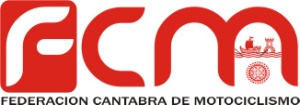 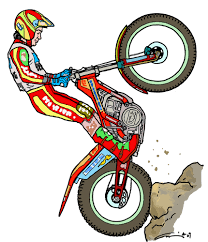 CAMPEONATO REGIONAL DE TRIAL   2024                                     CATEGORIAS: TR1- TR2 – TR3 – TR4- PROMESAS Y ALEVIN    FECHAPRUEBALUGARORGANIZA17/03/2024XXI TRIAL DE CABEON DE LA SALCABEZONCSR SPORT14/04/2024III TRIAL DE SANTULLANSANTULLANFCM4/05/2024IV TRIAL DE CANGAS DE ONISCANGASFCM16/06/2024XII TRIAL DE RUISEÑADARUISEÑADACSR SPORT30/06/2024XII TRIAL VALDALIGALA FLORIDACSR SPORT14/07/2024 I TRIAL VALLE DE VALDERREDIBLEALTO CAMPOOELIAS SPORT14/09/2024XXIII TRIAL DE REINOSALAS TRAIDASM.C. REINOSA20/10/2024X TRIAL DE SAMANOSAMANOFCM